 WEEKLY MEETING AGENDA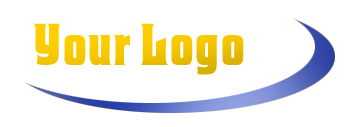 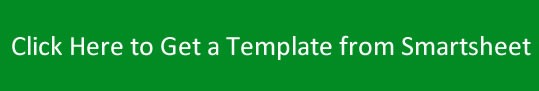 DATE:Thursday, March 17, 2016TIME:10:30 AMLOCATION:Conference Room BMEETING / PROJECT NAME:Meeting TitleFACILITATOR:Sara Hudson 1.  ACHEIVEMENTS OF THE WEEK 1.  ACHEIVEMENTS OF THE WEEK 1.  ACHEIVEMENTS OF THE WEEK 1.  ACHEIVEMENTS OF THE WEEK 1.  ACHEIVEMENTS OF THE WEEK 1.  ACHEIVEMENTS OF THE WEEK 1.  ACHEIVEMENTS OF THE WEEK 1.  ACHEIVEMENTS OF THE WEEK 1.  ACHEIVEMENTS OF THE WEEKSuccess stories of team membersSuccess stories of team membersSuccess stories of team membersSuccess stories of team membersSuccess stories of team membersSuccess stories of team membersSuccess stories of team membersSuccess stories of team membersSuccess stories of team members2.  GOAL PROGRESS REVIEW2.  GOAL PROGRESS REVIEW2.  GOAL PROGRESS REVIEW2.  GOAL PROGRESS REVIEW2.  GOAL PROGRESS REVIEW2.  GOAL PROGRESS REVIEW2.  GOAL PROGRESS REVIEW2.  GOAL PROGRESS REVIEW2.  GOAL PROGRESS REVIEWGOAL DESCRIPTIONGOAL DESCRIPTIONGOAL MARKGOAL MARKYTD CURRENT YEARYTD CURRENT YEARYTD CURRENT YEARYTD PREVIOUS YEARYTD PREVIOUS YEAR3.  REVIEW OF PREVIOUS MEETING ACTION ITEMS3.  REVIEW OF PREVIOUS MEETING ACTION ITEMS3.  REVIEW OF PREVIOUS MEETING ACTION ITEMS3.  REVIEW OF PREVIOUS MEETING ACTION ITEMS3.  REVIEW OF PREVIOUS MEETING ACTION ITEMS3.  REVIEW OF PREVIOUS MEETING ACTION ITEMS3.  REVIEW OF PREVIOUS MEETING ACTION ITEMS3.  REVIEW OF PREVIOUS MEETING ACTION ITEMS3.  REVIEW OF PREVIOUS MEETING ACTION ITEMSACTIONACTIONACTIONACTIONACTION TO BE TAKEN BYACTION TO BE TAKEN BYACTION TO BE TAKEN BYDATE TO BE ACTIONED BYDATE TO BE ACTIONED BYAction DescriptionAction DescriptionAction DescriptionAction DescriptionAnna JamesAnna JamesAnna JamesFriday, April 22, 2016, 1:00 PMFriday, April 22, 2016, 1:00 PM4.  NEW AGENDA ITEMS4.  NEW AGENDA ITEMS4.  NEW AGENDA ITEMS4.  NEW AGENDA ITEMS4.  NEW AGENDA ITEMS4.  NEW AGENDA ITEMS4.  NEW AGENDA ITEMS4.  NEW AGENDA ITEMS4.  NEW AGENDA ITEMSACTIONACTIONACTIONACTIONTO BE PRESENTED BYTO BE PRESENTED BYTO BE PRESENTED BYPROJECTED OUTCOMEPROJECTED OUTCOMEAction DescriptionAction DescriptionAction DescriptionAction DescriptionAnna JamesAnna JamesAnna JamesOutcome DescriptionOutcome Description5.  REVIEW5.  REVIEW5.  REVIEW5.  REVIEW5.  REVIEW5.  REVIEW5.  REVIEW5.  REVIEW5.  REVIEWReview of New Agenda Items; Review of meeting: what worked and what can be improved?Review of New Agenda Items; Review of meeting: what worked and what can be improved?Review of New Agenda Items; Review of meeting: what worked and what can be improved?Review of New Agenda Items; Review of meeting: what worked and what can be improved?Review of New Agenda Items; Review of meeting: what worked and what can be improved?Review of New Agenda Items; Review of meeting: what worked and what can be improved?Review of New Agenda Items; Review of meeting: what worked and what can be improved?Review of New Agenda Items; Review of meeting: what worked and what can be improved?Review of New Agenda Items; Review of meeting: what worked and what can be improved?6.  NEXT MEETING  6.  NEXT MEETING  6.  NEXT MEETING  6.  NEXT MEETING  6.  NEXT MEETING  6.  NEXT MEETING  6.  NEXT MEETING  6.  NEXT MEETING  6.  NEXT MEETING  DATEThursday, March 23, 2016Thursday, March 23, 2016TIMETIME1:00 PMLOCATIONLOCATIONMeeting Room 4SUBMITTED BY:Sara HudsonAPPROVED BY:Anna James